Segédanyag Victor András Hallhatatlan hangok című írásához1.a Milyen rezgésszámú hangok érzékelésére képes az ember? Kössétek a fülhöz! b, Hogyan változik az ember hallástartománya az évek során? Fogalmazzátok meg!__________________________________________________________________________________________________________________________________________________________________________________________________________________________________________________________________________________________________________________________________________________________________________________________________________________________c, Hogyan védhetjük hallásunkat? Írjatok 3 példát!______________________________________________________________________________________________________________________________________________________________________________________________________________________________________________________20 Hz alatti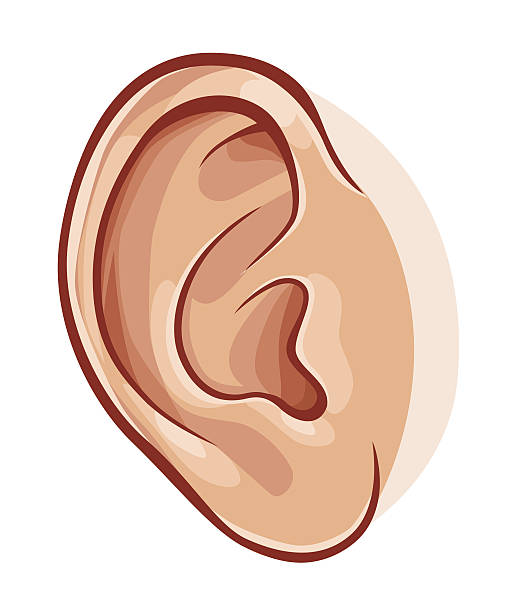 20 000 Hz feletti20 000 Hz alatti20 Hz feletti